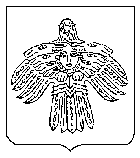 Об установлении категории земель и установлении вида разрешенного использования земельным участкам, расположенным по адресу: Российская Федерация, Республика Коми, городской округ Ухта, территория Водненский СНТ Нейтрон, в кадастровом квартале 11:20:0202038, образуемым в ходе выполнения комплексных кадастровых работРуководствуясь подпунктом 43 пункта 1 статьи 16 Федерального закона от 06.10.2003 № 131-ФЗ «Об общих принципах организации местного самоуправления в Российской Федерации», подпунктом 8 пункта 1 статьи 1, статьей 7 Земельного кодекса Российской Федерации, пунктом 2 статьи 42.1 Федерального закона от 24.07.2007 №  221-ФЗ  «О кадастровой деятельности», администрация постановляет:1. Установить образуемым земельным участкам территории Водненский СНТ Нейтрон в  кадастровом квартале 11:20:0202038, указанным в приложении к настоящему постановлению, категорию земель – земли сельскохозяйственного назначения. 2. Установить образуемым земельным участкам, расположенным в территориальной зоне – зона садоводческих, огороднических и дачных некоммерческих объединений граждан (СХЗ 803) вид разрешенного использования, в соответствии с приложением к настоящему постановлению. 3. Обеспечить внесение сведений в Единый государственный реестр недвижимости.4. Настоящее постановление вступает в силу со дня его принятия и подлежит официальному опубликованию.5. Контроль за исполнением настоящего постановления возложить на первого заместителя руководителя  администрации МОГО «Ухта».И.о. главы МОГО «Ухта» - руководителя администрации МОГО «Ухта»                                                         П.П. АртемьевПриложениек постановлениюадминистрации МОГО «Ухта»от 26 июля 2022 г. № 1584Об установлении категории земель и установлении вида разрешенного использования земельным участкам, расположенным по адресу: Российская Федерация, Республика Коми, городской округ Ухта, город Ухта, территория Водненский СНТ Нейтрон, в  кадастровом квартале 11:20:0202038, образуемым в ходе выполнения комплексных кадастровых работ2______________________________АДМИНИСТРАЦИЯМУНИЦИПАЛЬНОГО ОБРАЗОВАНИЯГОРОДСКОГО ОКРУГА«УХТА»АДМИНИСТРАЦИЯМУНИЦИПАЛЬНОГО ОБРАЗОВАНИЯГОРОДСКОГО ОКРУГА«УХТА»«УХТА»КАР  КЫТШЛÖНМУНИЦИПАЛЬНÖЙ  ЮКÖНСААДМИНИСТРАЦИЯ«УХТА»КАР  КЫТШЛÖНМУНИЦИПАЛЬНÖЙ  ЮКÖНСААДМИНИСТРАЦИЯ«УХТА»КАР  КЫТШЛÖНМУНИЦИПАЛЬНÖЙ  ЮКÖНСААДМИНИСТРАЦИЯ«УХТА»КАР  КЫТШЛÖНМУНИЦИПАЛЬНÖЙ  ЮКÖНСААДМИНИСТРАЦИЯПОСТАНОВЛЕНИЕШУÖМПОСТАНОВЛЕНИЕШУÖМПОСТАНОВЛЕНИЕШУÖМПОСТАНОВЛЕНИЕШУÖМПОСТАНОВЛЕНИЕШУÖМПОСТАНОВЛЕНИЕШУÖМПОСТАНОВЛЕНИЕШУÖМ26 июля 2022 г.№1584г.Ухта,  Республика Коми  №/№ п/пОбразуемый земельный участокАдресВид разрешенного использования образуемого земельного участка123411:20:0202038:ЗУ1Российская Федерация, Республика Коми, городской округ Ухта, территория Водненский СНТ Нейтрон,земельный участок 1Ведение садоводства11:20:0202038:ЗУ2Российская Федерация, Республика Коми, городской округ Ухта, территория Водненский СНТ Нейтрон, земельный участок 19Ведение садоводства11:20:0202038:ЗУ3Российская Федерация, Республика Коми, городской округ Ухта, территория Водненский СНТ Нейтрон,земельный участок 20Ведение садоводства11:20:0202038:ЗУ4Российская Федерация, Республика Коми, городской округ Ухта, территория Водненский СНТ Нейтрон, земельный участок 21Ведение садоводства11:20:0202038:ЗУ5Российская Федерация, Республика Коми, городской округ Ухта, территория Водненский СНТ Нейтрон, земельный участок 24Ведение садоводства11:20:0202038:ЗУ6Российская Федерация, Республика Коми, городской округ Ухта, территория Водненский СНТ Нейтрон, земельный участок 32Ведение садоводства11:20:0202038:ЗУ7Российская Федерация, Республика Коми, городской округ Ухта, территория Водненский СНТ Нейтрон, земельный участок 40Ведение садоводства123411:20:0202038:ЗУ8Российская Федерация, Республика Коми, городской округ Ухта, территория Водненский СНТ Нейтрон, земельный участок 42Ведение садоводства11:20:0202038:ЗУ9Российская Федерация, Республика Коми, городской округ Ухта, территория Водненский СНТ Нейтрон, земельный участок 44Ведение садоводства11:20:0202038:ЗУ10Российская Федерация, Республика Коми, городской округ Ухта, территория Водненский СНТ Нейтрон, земельный участок 45Ведение садоводства11:20:0202038:ЗУ11Российская Федерация, Республика Коми, городской округ Ухта, территория Водненский СНТ Нейтрон, земельный участок 47Ведение садоводства11:20:0202038:ЗУ12Российская Федерация, Республика Коми, городской округ Ухта, территория Водненский СНТ Нейтрон, земельный участок 51Ведение садоводства11:20:0202038:ЗУ13Российская Федерация, Республика Коми, городской округ Ухта, территория Водненский СНТ Нейтрон, земельный участок 55Ведение садоводства11:20:0202038:ЗУ14Российская Федерация, Республика Коми, городской округ Ухта, территория Водненский СНТ Нейтрон, земельный участок 100 Земельные участки общего назначения